1	8	blok 7, 8 en 9			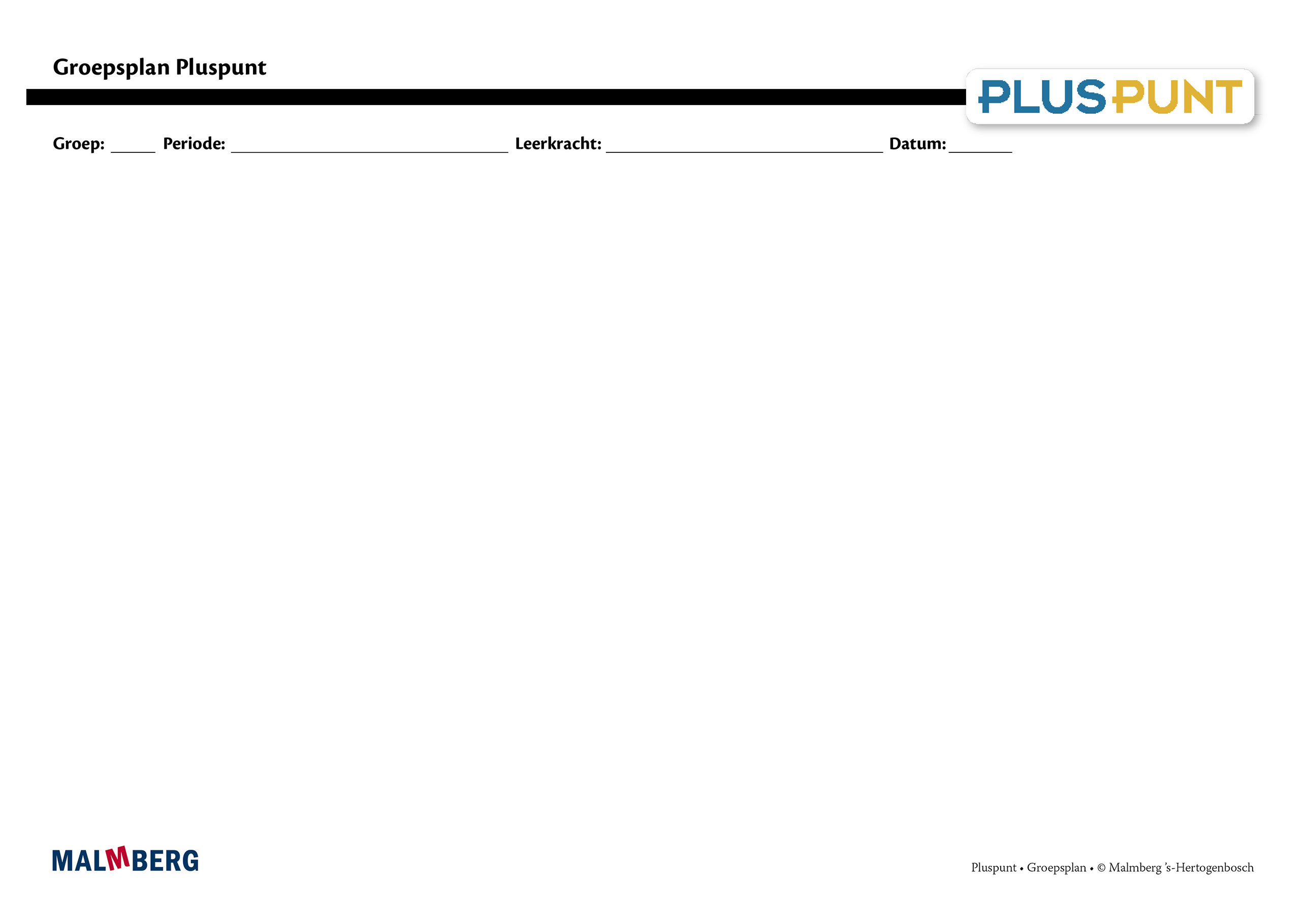 ¹ Doelen zijn toetsdoelen.² Doelen uit les 11 zijn noodzakelijke ervaringen en geen toetsdoelen, die een basis vormen voor doelen die wel schriftelijk worden getoetst.³ Cursief gedrukte doelen zijn op streefniveau, de andere doelen op fundamenteel niveau.Groep/namenDoelInhoudAanpak/methodiekOrganisatieEvaluatieGroep A = 2 sterren: instructiegevoelige kinderen (basisgroep)Het gaat hier om kinderen bij wie de ontwikkeling van tellen en rekenen normaal verloopt. BloktoetsenVoldoende: 60-80%Goed: ≥ 80%Tempotoets100% goedKwartaaltoetsVoldoende: 60-76%Goed: ≥ 77%Samen en zelf oefenenHoofdrekenen: handig optellen, aftrekken, vermenigvuldigen en delen in tabellen, hele getallen vermenigvuldigen en delen met tien-, honderd- of duizendvouden, kommagetallen vermenigvuldigen met en delen door 10, 100 en 1000Cijferend: optellen en aftrekken met kommagetallen, vermenigvuldigen, delen met restStreefdoelen: complexere bewerkingenDoelen¹Bewerkingen:Cijferend optellen en aftrekken met en zonder contextCijferend optellen en aftrekken met en zonder context (complexe bewerkingen)Cijferend vermenigvuldigen en delen met en zonder contextCijferend vermenigvuldigen en delen met en zonder context (complexe bewerkingen)Meten, tijd en geld:Eenvoudige berekeningen maken met maten (lengte, omtrek en oppervlakte)Berekeningen maken met maten (lengte, omtrek en oppervlakte)Referentiematen toepassen bij veelvoorkomende inhouds- en gewichtsmatenEenvoudige omrekeningen met inhouds- en gewichtsmatenOmrekenen inhouds- en gewichtsmaten en inhoudsberekening makenBreuken, procenten, verhoudingen en kommagetallen:Optellen, aftrekken, vermenigvuldigen en delen met breuken aangeboden in contextOptellen, aftrekken, vermenigvuldigen en delen met breukenEenvoudige opgaven met procentenOpgaven met procentenMateriaal PluspuntLesboek 8Opdrachtenboek 8,
blok 7 t/m 12(Startpunt ** begin hier)Werkboek 8 **Toetsboek 8Kopieerbladen toetsdoelenOefensoftwareNa de toetsPuntbladenIeder onderwerp volgensVerinnerlijkenVerkortenAutomatiserenToepassenDoelgericht werkenTijdens de instructie vindt veel interactie plaats tussen leerkracht en kinderenRekenles totaal 50 minutenLeerkrachtgebonden les:Les 1-3-6-810 min zelf oefenen20 min instructie en interactie20 min zelfstandig werken Les zelfstandig werken:Les 2-4-5-7-9-1010 min samen oefenen30 min zelfstandig werken10 min reflectieToets blok 7, 8 en 9Tempotoets blok 7, 8 en 9Kwartaaltoets 8.3Gemaakt schriftelijk werkObservatiesGroep B = 1 ster:
instructie-afhankelijke kinderenHet gaat hier om kinderen bij wie de ontwikkeling van tellen en rekenen stagneert. Zie basisgroepMateriaal PluspuntLesboek 8Opdrachtenboek 8,
blok 7 t/m 12(Startpunt * begin hier)Werkboek 8 ** (*)Toetsboek 8Kopieerbladen toetsdoelenOefensoftwareNa de toetsBladen remediërenAanvullende materialen om op concreet niveau te werken:Eenduidige manier van oplossen: ‘Zo doe ik dat’Doelgericht werkenTijdens de instructie vindt veel interactie plaats tussen leerkracht en kinderenEventueel minimumrouteLeerkrachtgebonden les:Les 1-3-6-810 min zelf oefenen20 min instructie en interactie10 min verlengde instructie10 min zelfstandig werken Les zelfstandig werken:Les 2-4-5-7-9-1010 min samen oefenen30 min zelfstandig werken10 min reflectieToets blok 7, 8 en 9Tempotoets blok 7, 8 en 9Kwartaaltoets 8.3Gemaakt schriftelijk werkObservatiesGroep C = 3 sterren:
instructie-onafhankelijke kinderenHet gaat hier om kinderen bij wie de ontwikkeling van tellen en rekenen bovengemiddeld verloopt.Zie basisgroepMateriaal PluspuntLesboek 8Opdrachtenboek 8,
blok 7 t/m 12(Startpunt *** begin hier)Werkboek 8 ** (***)Toetsboek 8Kopieerbladen toetsdoelenOefensoftwareNa de toetsPlusbladenDoelgericht werkenTijdens de instructie vindt veel interactie plaats tussen leerkracht en kinderenCompactingrouteLeerkrachtgebonden les:Les 1-3-6-810 min zelf oefenen20 min (verkorte) instructie en interactie20 min zelfstandig werken Les zelfstandig werken:Les 2-4-5-7-9-1010 min samen oefenen30 min zelfstandig werken (+ plusopgaven)10 min reflectieToets blok 7, 8 en 9Tempotoets blok 7, 8 en 9Kwartaaltoets 8.3Gemaakt schriftelijk werkObservatiesKinderen met specifieke pedagogische en/of didactische behoeften